SpineOMatic and Okidata Printer Configurations - Cal Poly PomonaEnvironment OS: Windows 7Printer Model: Okidata Microline 320 TurboLabel:  spine & pocket labels -- 3” sheet, 2 sets labels per sheet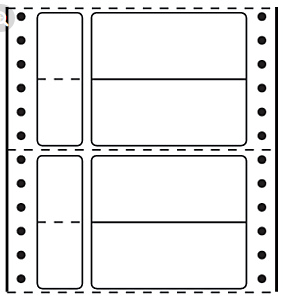 Okidata settings:  page length is set to 3” Add custom size paper to the printer driverOpen ‘Devices and Printers’ in the Control PanelSelect the printer: Okidata ML 321 Turbo/D (IBM)Click ‘Print server properties’ on the menu bar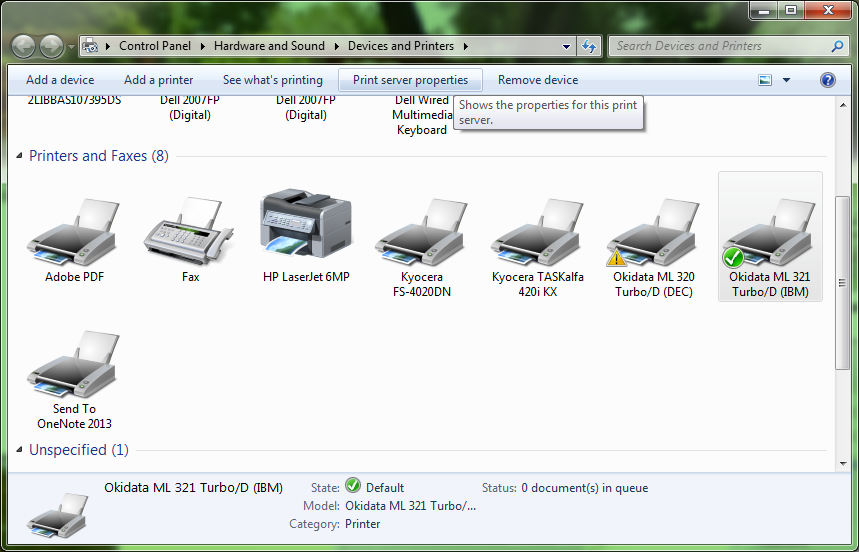 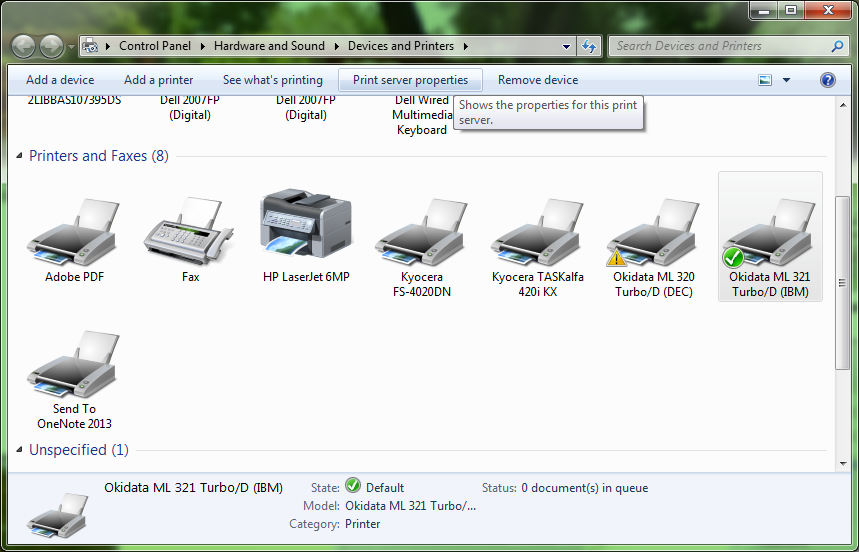 Click ‘Create a new form’ and enter a Form name, e.g., PerLabel,  Enter the width and height for your label stock 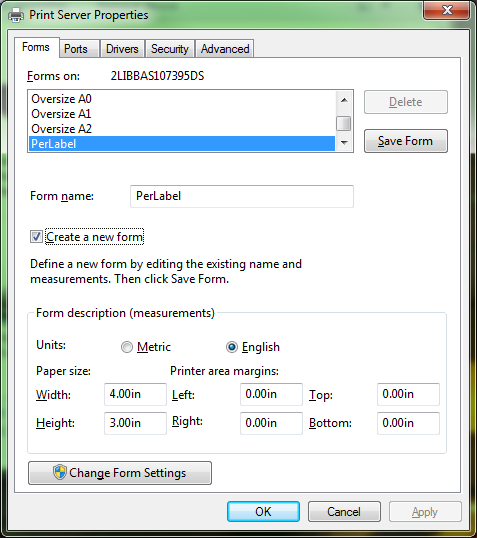 Click ‘Save Form’ to save the new form settingsClick ‘OK’ to exit.SpineOMatic Print SetupSelect ‘Batch print’ (there are two sets of labels per sheet)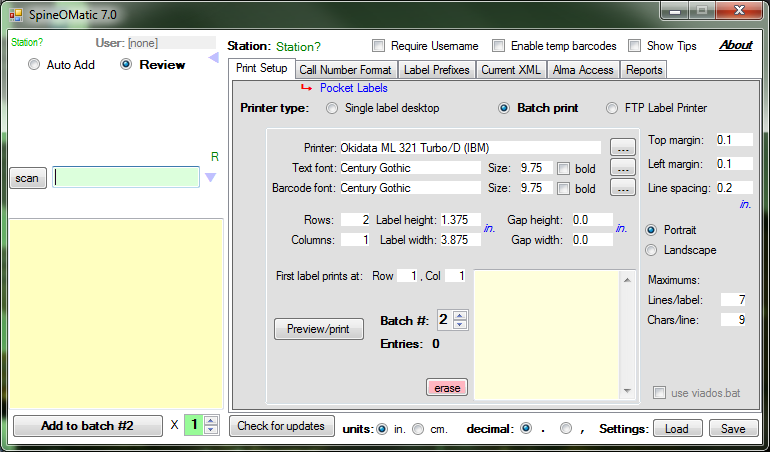 Printer settings: Click  to select the Okidata printer;
Click ‘Preferences’ to set printing preferences

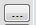 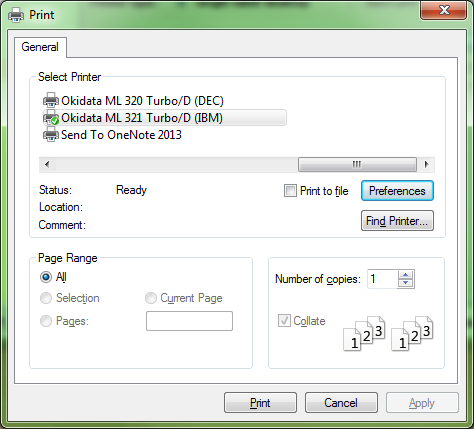 Click ‘Advanced..’ to select the newly created form

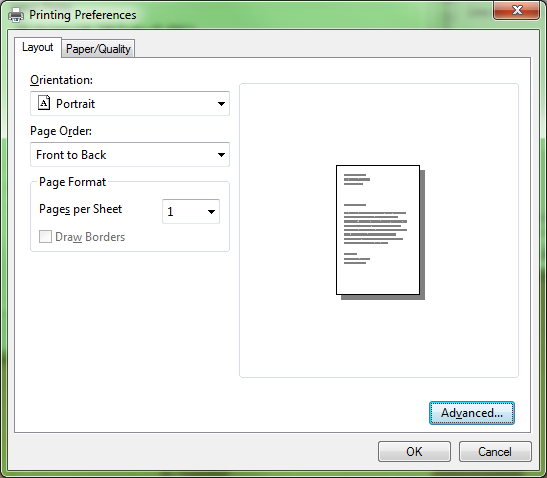 For Paper/Output, Select the new form, e.g, PerLabel, from the drop down list;
Click ‘OK’ to save the settings
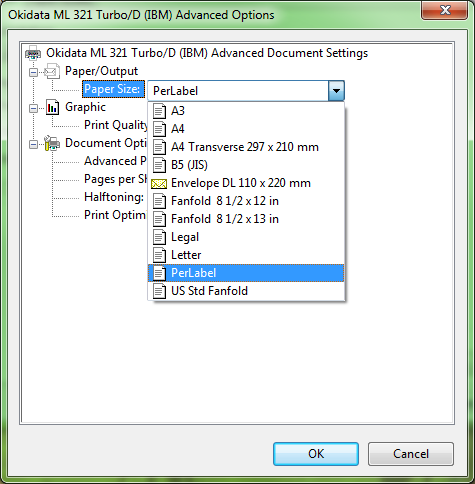 Define rows, columns, label height, label width, etc. for the label sheetSpienOMatic Call Number Format 
Select Pocket LabelsSet Pocket label distanceWe select ‘Custom’ format to print only title on the pocket label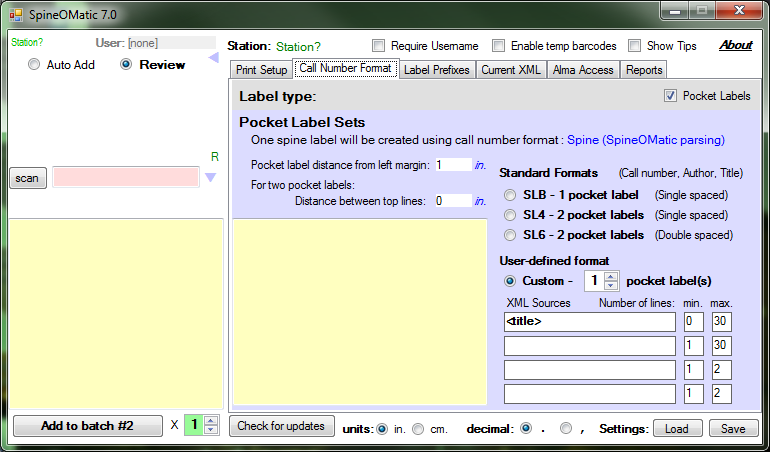 